附件5：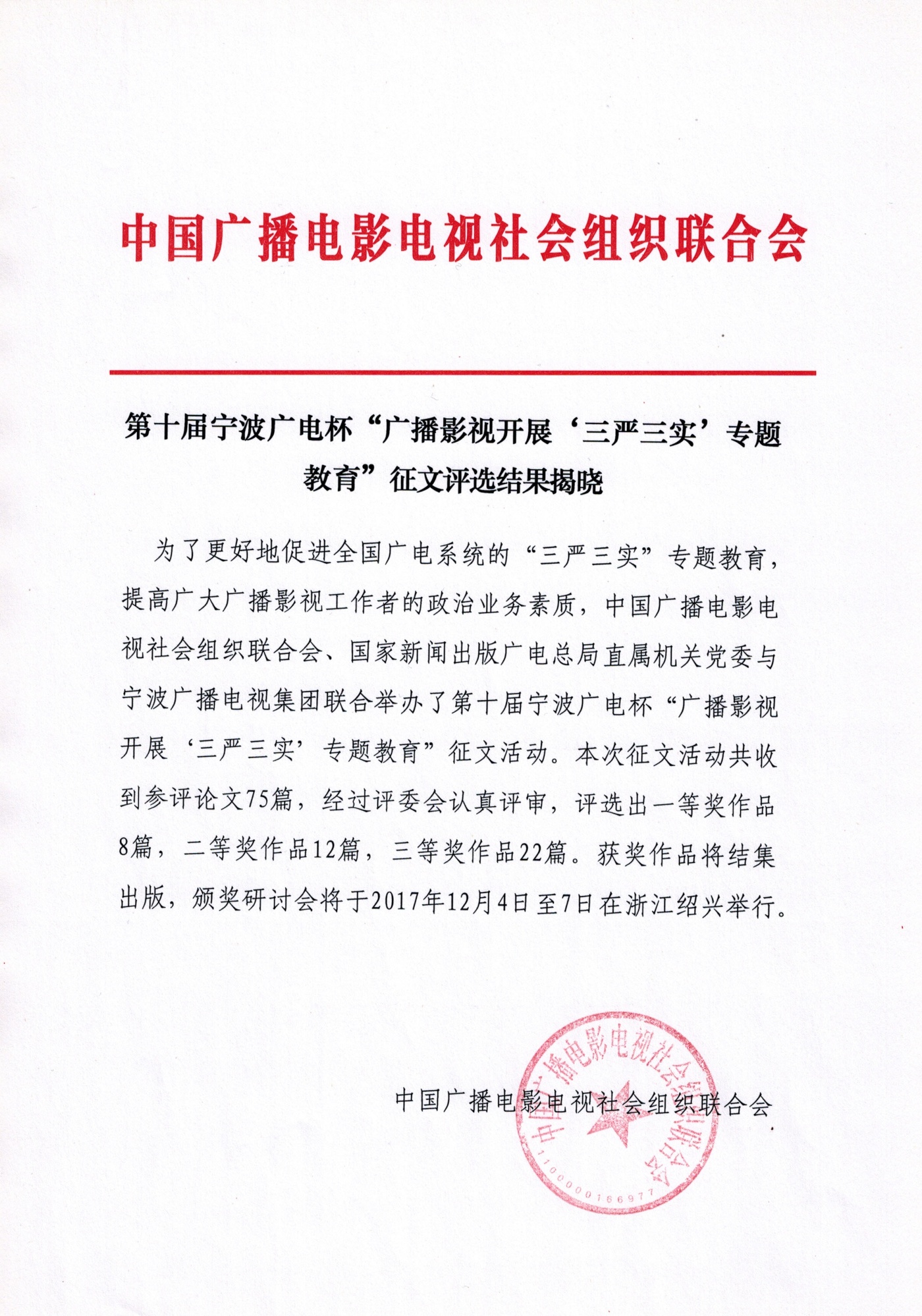 附：获奖目录一等奖广播影视践行“三严三实”要做到“九真”	洪磊学习时代楷模高思杰  大力弘扬广电职业精神	王柏丞践行“三严三实” 推进西藏广播事业科学发展	段胜前 王清江推进新闻工作发展  践行“三严三实”准则	周长城践行“三严三实” 提高广播电视传播力引导力	许文卿心系《百姓关注》 践行“知行合一”	荆华大型媒体行动的创新融合展现　——以“知行合一·重走阳明路”大型跨媒体行动为例	赵兵 徐方 俞玲芳践行“三严三实” 加强电视媒体职工队伍建设	杨凌华二等奖试论“中国梦”语境下的新闻职业操守	柯思德 虞满华“互联网+”时代广电“微领域”如何护网补短、维稳保安	张苏艳坚持群众路线  拓展新闻“生命力”	梁俊明 程云燕抓准着力点 用严与实的精神　推进广电新老媒体融合发展	邵亮谈编辑的政治素养	陆昱“三立”：当代记者的素质追求与伦理规范	施欣正确引导社会舆论  进一步密切党群关系　——以中央人民广播电台宣传工作实践与探索为例	宋青论习近平对作风建设思想的时代性贡献	欧庭宇像阎肃老先生那样践行“文以贯道”的职责使命	尤道远从“三严三实”看电视真人秀节目的真实与虚拟	王蕊读懂高思杰 “扬帆”再出发	何家迅广电媒体做高品质视频网络直播的可行性分析	舒风 王心怡三等奖电视媒体在传播正能量中的责任与担当	邹美福红色播音员的修养与启示	曹燕宁广播新闻工作者如何以人民群众的根本利益为己任	王忠奇 孙治勇以“建设者”角色推进新闻伦理建设	刘水 刘建玲城市广播电视台让“中国好人榜”接力传递震撼人心的感动　——以承德市“中国好人榜”发布仪式暨全国道德模范与身边好人现场交流活动为例	杨正义以互联网思维，增强主流媒体的传播力、引导力、影响力、公信力　——以中国之声《央广求证》栏目为例	陈晓明突发事件网络谣言发生规律探析	靳会峰节目名称与商标权：冲突与契合之反思　——以“非诚勿扰”商标案为考察中心	张惠彬论播音员主持人有声语言规范的重要性	何宇航新闻辩证逻辑：坚守新闻报道本真	朱晓丹充分利用网络化建设成果提升新闻媒体党建工作整体效能	李啸鹤做好批评性深度报道	孙浩现实题材反腐影视剧的新变：用证据说话　——以电视剧《人民检察官》为例	孙永兴我国电视媒体可信性概念模型研究	顾远萍浅论作风建设对提高国际传播力的作用	陈杰让作品成为时代符号的强音　——以大型反腐专题纪录片《永远在路上》为例	周敏尚于品  匠于心  践于行　——媒体人培育和锻造“工匠精神”的感悟	张宇强讲“好故事”与“讲好”故事的成功契合　——对三届《好记者讲好故事》电视特别节目的分析	肖燕雄 王浩文浅析“虚假新闻”在互联网时代下的新特征	孙新军电视新闻媒体的绩效管理	林振明传播真声音  传递正能量　——新闻记者如何为新疆维稳做好宣传工作	曾秀榕“三力合一”出精品　——浅析从基层“走出来”的优秀新闻作品	吴峰平